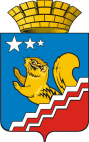 СВЕРДЛОВСКАЯ ОБЛАСТЬВОЛЧАНСКАЯ ГОРОДСКАЯ ДУМАШЕСТОЙ СОЗЫВШестнадцатое заседание РЕШЕНИЕ № 68г. Волчанск										    29.11.2018 г.О внесении изменений в  Правила благоустройства, санитарного содержания, обращения с отходами производства и потребления, использования природных и водных ресурсов на территории Волчанского городского округаВ соответствии Федеральным законом от 06 октября 2003 года № 131-ФЗ «Об общих принципах организации местного самоуправления в Российской Федерации» (в ред. от 03.08.2018 года), законом Свердловской области от 14 ноября 2018 года № 140-ОЗ «О порядке определения органами местного самоуправления муниципальных образований, расположенных на территории Свердловской области, границ прилегающих территорий», Положением о порядке организации и проведения публичных слушаний в муниципальном образовании Волчанский городской округ, утвержденным Решением Волчанской городской Думы от 23.08.2012 года № 144 (в редакции Решения Волчанской городской Думы от 20.09.2012 года № 158), Уставом Волчанского городского округа, протоколом публичных слушаний от 15.10.2018 года № 13, ВОЛЧАНСКАЯ ГОРОДСКАЯ ДУМА РЕШИЛА:1. Внести следующие изменения в Правила благоустройства, санитарного содержания, обращения с отходами производства и потребления, использования природных и водных ресурсов территории Волчанского городского округа, утвержденные Решением Волчанской городской Думы от 28.09.2017 года № 69:1.1. В разделе 2 «Основные понятия» Правил понятие «Границы прилегающих территорий» изложить в новой редакции: Границы прилегающих территорий – линия, определяющая пределы прилегающей территории, местоположение которой установлено посредством определения координат ее характерных точек.1.2. Раздел 28 «Особые требования» сделать разделом 29.1.3. Раздел 29 «Контроль за исполнением Правил» сделать разделом 30.1.4.  изменить, изложив в новой редакции:28. Определение границ прилегающих территорий.28.1. Общие требования к определению границ прилегающих территорий.Границы прилегающих территорий определяются правилами благоустройства территории муниципального образования в случае, если правилами благоустройства территории этого муниципального образования регулируются вопросы участия, в том числе финансового, собственников и (или) иных законных владельцев зданий, строений, сооружений, земельных участков в содержании прилегающих территорий.Границы прилегающей территории определяются в отношении территории общего пользования, которая имеет общую границу со зданием, строением, сооружением, земельным участком, за исключением случая, указанного в части второй настоящего пункта.Границы прилегающей территории не определяются в отношении многоквартирного дома, земельный участок под которым не образован или образован по границам такого дома.В границах прилегающей территории не могут располагаться территории общего пользования, на которых расположены объекты, содержание которых в соответствии с федеральным законодательством является обязанностью их собственников, владельцев, пользователей.Границы прилегающей территории определяются с учетом расположения зданий, строений, сооружений, земельных участков в существующей застройке, вида их разрешенного использования, их площади, протяженности общей границы, указанной в данном подразделе, максимальной и минимальной площади прилегающей территории, установленной подразделом, а также требований, установленных подразделом.Границы прилегающей территории определяются с учетом следующих требований:1) в отношении каждого здания, строения, сооружения, земельного участка могут быть установлены границы только одной прилегающей территории;2) установление общей прилегающей территории для двух и более зданий, строений, сооружений, земельных участков не допускается, за исключением случая, когда строение или сооружение, в том числе объект коммунальной инфраструктуры, обеспечивает исключительно функционирование другого здания, строения, сооружения, в отношении которого определяются границы прилегающей территории;3) пересечение границ прилегающих территорий не допускается, за исключением случая установления общих (смежных) границ прилегающих территорий;4) внутренняя часть границ прилегающей территории устанавливается по границе здания, строения, сооружения, земельного участка, в отношении которого определяются границы прилегающей территории;5) внешняя часть границ прилегающей территории устанавливается по границам земельных участков, образованных на территориях общего пользования, или по границам, закрепленным с использованием природных объектов
или объектов искусственного происхождения, а также может иметь общие (смежные) границы с другими прилегающими территориями.В целях определения границы прилегающей территории правилами благоустройства территории муниципального образования устанавливается максимальная и минимальная площадь прилегающей территории.Максимальная и минимальная площадь прилегающей территории может быть установлена дифференцированно в зависимости от расположения зданий, строений, сооружений, земельных участков в существующей застройке, вида их разрешенного использования, их площади, протяженности общей границы, указанной в части первой пункта 2 настоящего подраздела, и иных факторов. Максимальная площадь прилегающей территории не может превышать минимальную площадь прилегающей территории более чем на 30 процентов.Определение границ прилегающих территорий осуществляется путем утверждения представительным органом муниципального образования схемы границ прилегающих территорий в соответствии с порядком, установленным подразделом 28.2 на основании закона Свердловской области от 14 ноября 2018 года № 140-ОЗ.28.2. Порядок подготовки и утверждения схемы границ прилегающих территорий, порядок внесения в нее изменений.28.2.1. Решение о подготовке проекта схемы границ прилегающих территорий принимается органом местного самоуправления, к полномочиям которого муниципальным нормативным правовым актом отнесена подготовка проекта схемы границ прилегающих территорий (далее – уполномоченный орган местного самоуправления).В решении о подготовке проекта схемы границ прилегающих территорий наряду с другими положениями должны содержаться:1) порядок и сроки проведения работ по подготовке проекта схемы границ прилегающих территорий;2) условия финансирования работ по подготовке проекта схемы границ прилегающих территорий.28.2.2. Подготовка проекта схемы границ прилегающих территорий осуществляется в форме электронного документа.28.2.3. Подготовка проекта схемы границ прилегающих территорий осуществляется уполномоченным органом местного самоуправления либо иными лицами, привлекаемыми уполномоченным органом местного самоуправления на основании муниципального контракта, заключенного в соответствии с Федеральным законом «О контрактной системе в сфере закупок товаров, работ, услуг для обеспечения государственных и муниципальных нужд».28.2.4. На схеме границ прилегающих территорий отображаются:1) границы прилегающих территорий;2) кадастровые номера и адреса зданий, строений, сооружений, земельных участков, в отношении которых устанавливаются границы прилегающих территорий;3) площади прилегающих территорий;4) условные номера прилегающих территорий.Форма схемы границ прилегающих территорий, требования к ее подготовке, в том числе требования к точности и методам определения координат характерных точек границ прилегающих территорий, устанавливаются уполномоченным исполнительным органом государственной власти Свердловской области в сфере градостроительной деятельности в соответствии с федеральным законодательством и законом Свердловской области от 14 ноября 2018 года № 140-ОЗ.28.2.5. Схема границ прилегающих территорий утверждается представительным органом муниципального образования в составе правил благоустройства территории этого муниципального образования в соответствии с требованиями Федерального закона «Об общих принципах организации местного самоуправления в Российской Федерации» и Градостроительного кодекса Российской Федерации. 28.2.6. Уполномоченный орган местного самоуправления не позднее десяти рабочих дней со дня утверждения схемы границ прилегающих территорий направляет информацию об утверждении этой схемы в уполномоченный исполнительный орган государственной власти Свердловской области в сфере градостроительной деятельности.28.2.7. Утвержденные схемы границ прилегающих территорий подлежат опубликованию в порядке, установленном для официального опубликования муниципальных правовых актов, а также размещаются не позднее одного месяца со дня их утверждения: 1) на официальном сайте органа местного самоуправления в информационно-телекоммуникационной сети «Интернет»;2) на официальном сайте уполномоченного исполнительного органа государственной власти Свердловской области в сфере градостроительной деятельности в информационно-телекоммуникационной сети «Интернет».28.2.8. Внесение изменений в схему границ прилегающих территорий осуществляется по мере необходимости с соблюдением требований, установленных федеральным законодательством и законом Свердловской области от 14 ноября 2018 года № 140-ОЗ.2. Настоящее Решение опубликовать в газете «Волчанские вести» и обнародовать на официальном сайте Волчанского городского округа в сети Интернет по адресу: www.duma-volchansk.ru/standart-activity/resheniya-dumy и www.volchansk-adm.3. Контроль за выполнением данного Решения возложить на комиссию по промышленной политике, вопросам жилищно-коммунального и сельского хозяйства (Неудахин А.В.).Глава Волчанского городского округаА.В. ВервейнПредседатель Волчанской городской Думы А.Ю. Пермяков